Aaniin minik?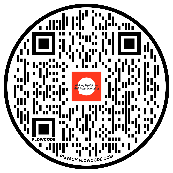 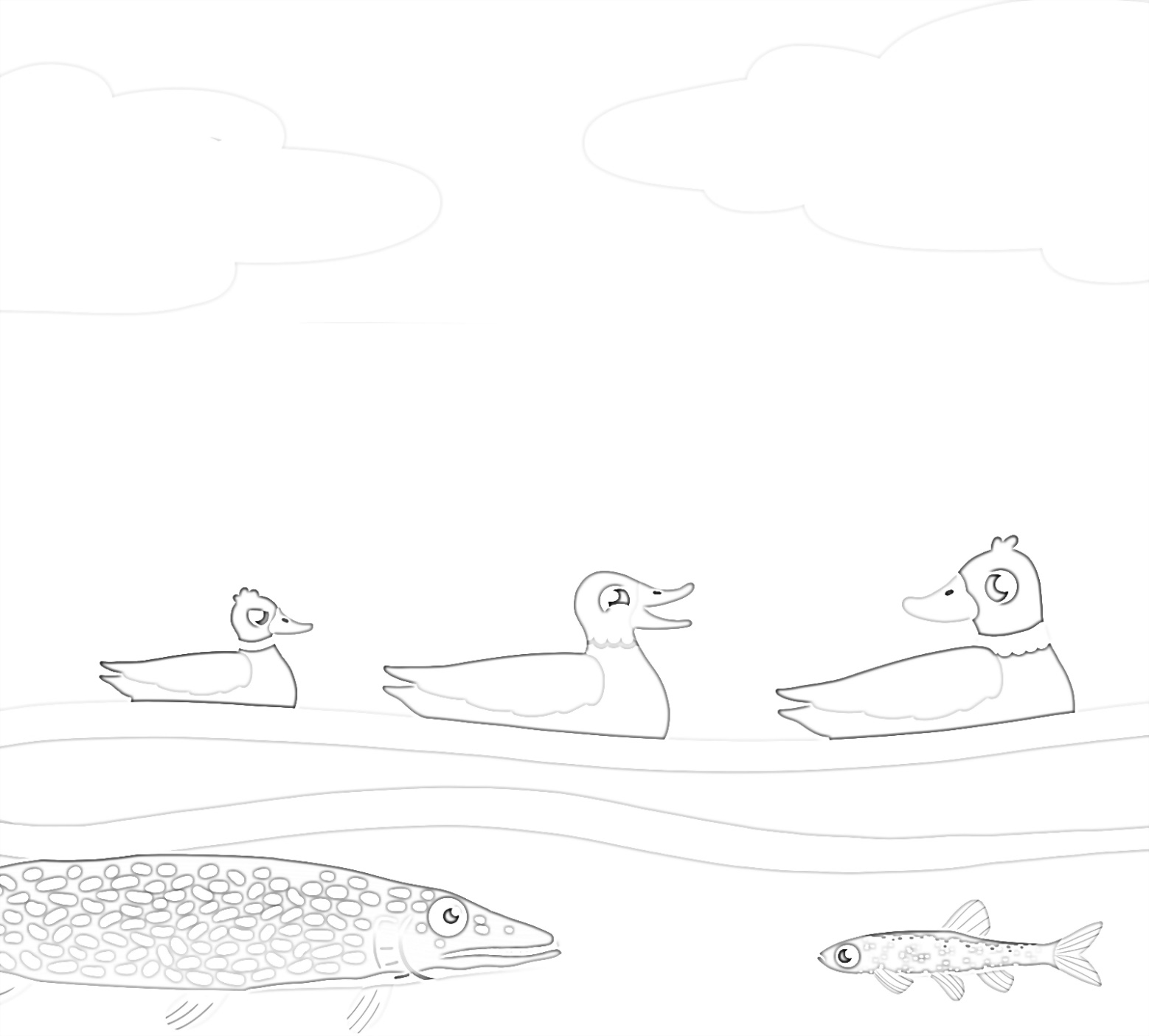 
Agindaasodaa!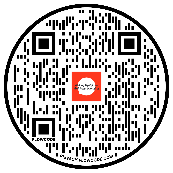 1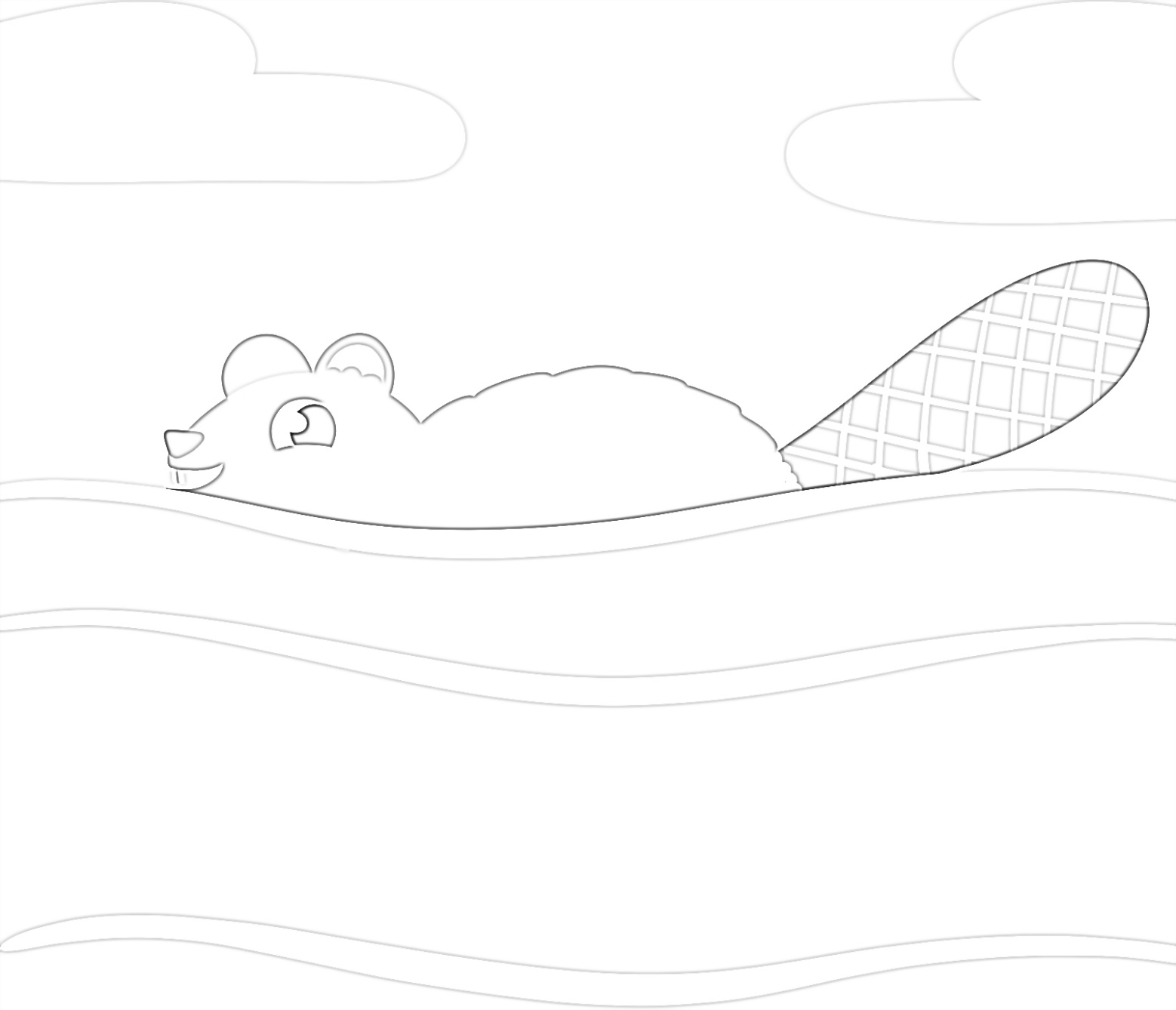 bezhig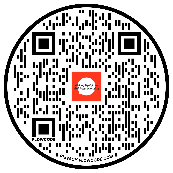 bezhig amik2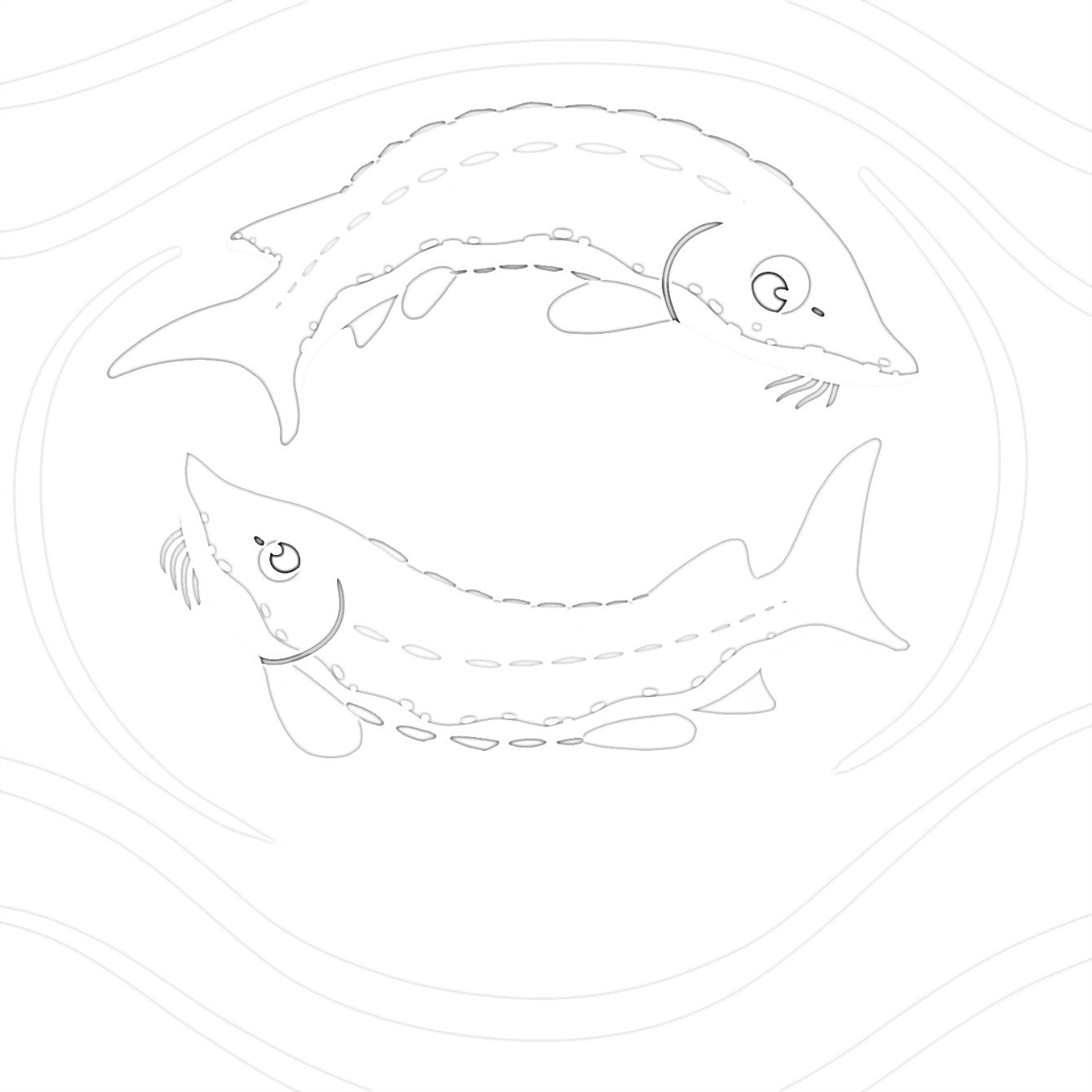 niizh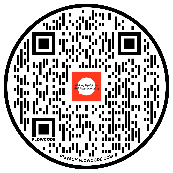 niizh namewag3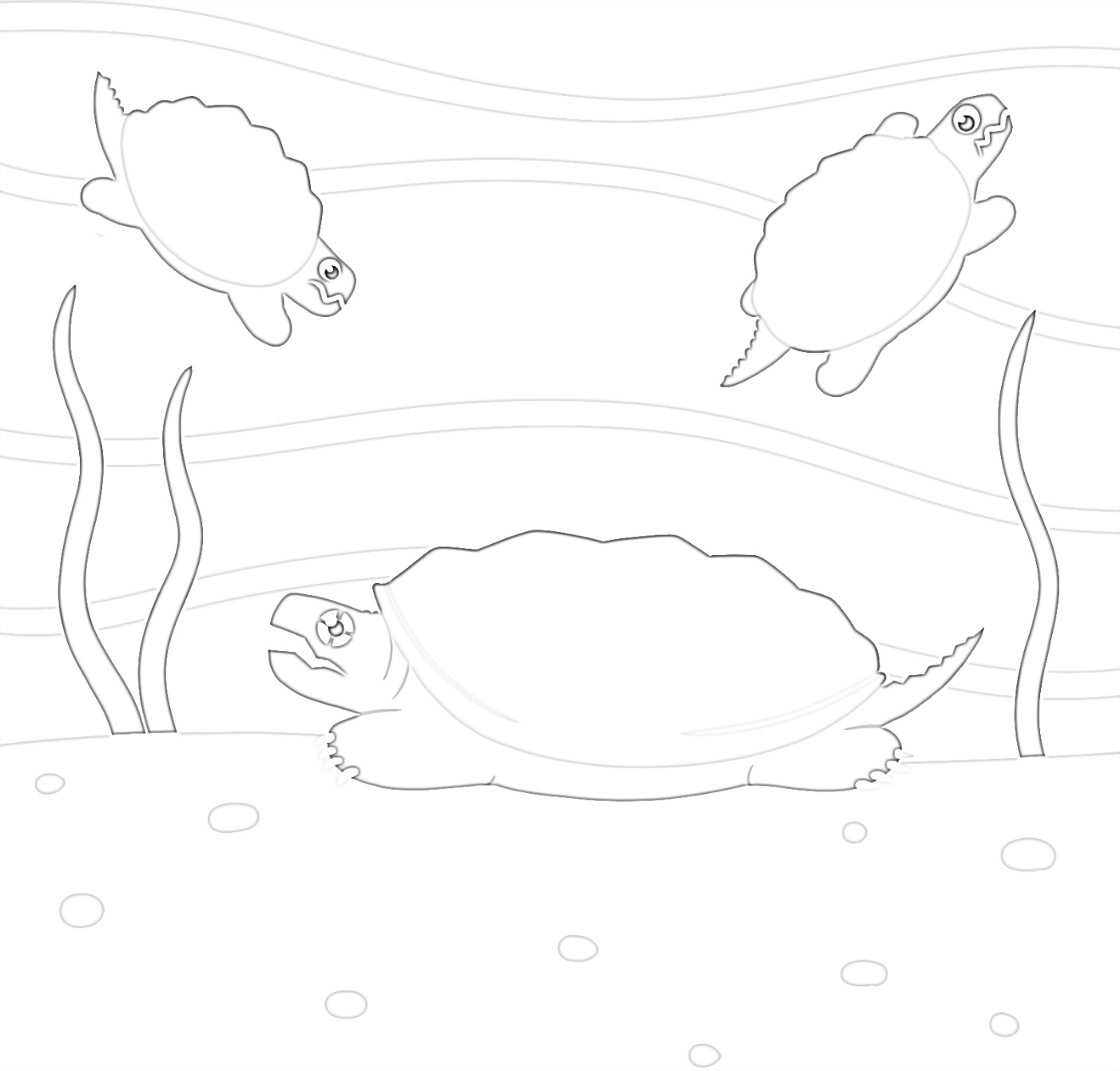 niswi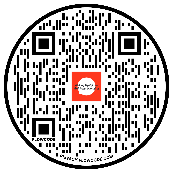 niswi mikinaakwag4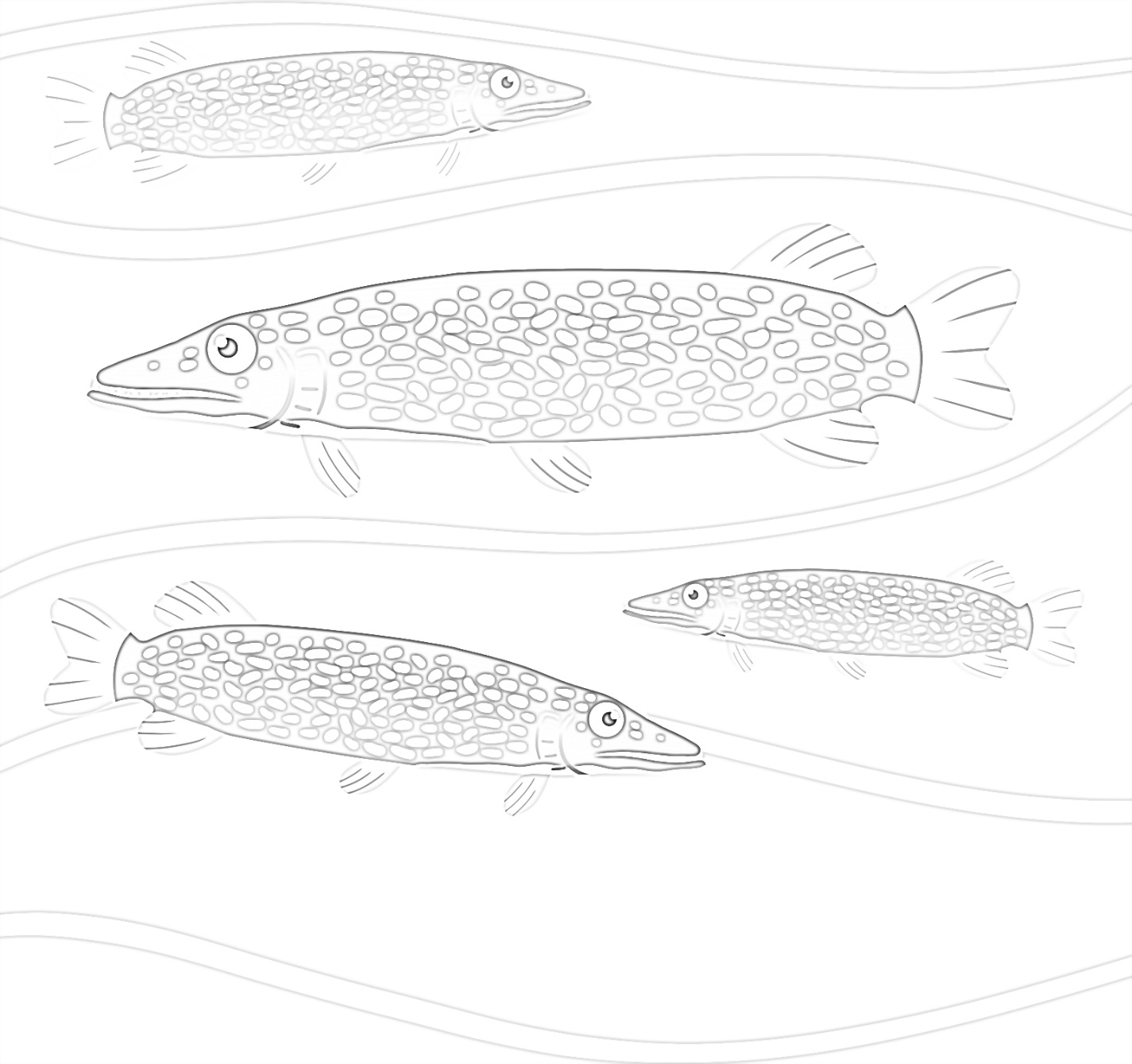 niiwin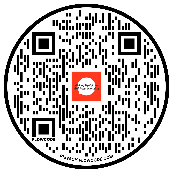 niiwin ginoozheg5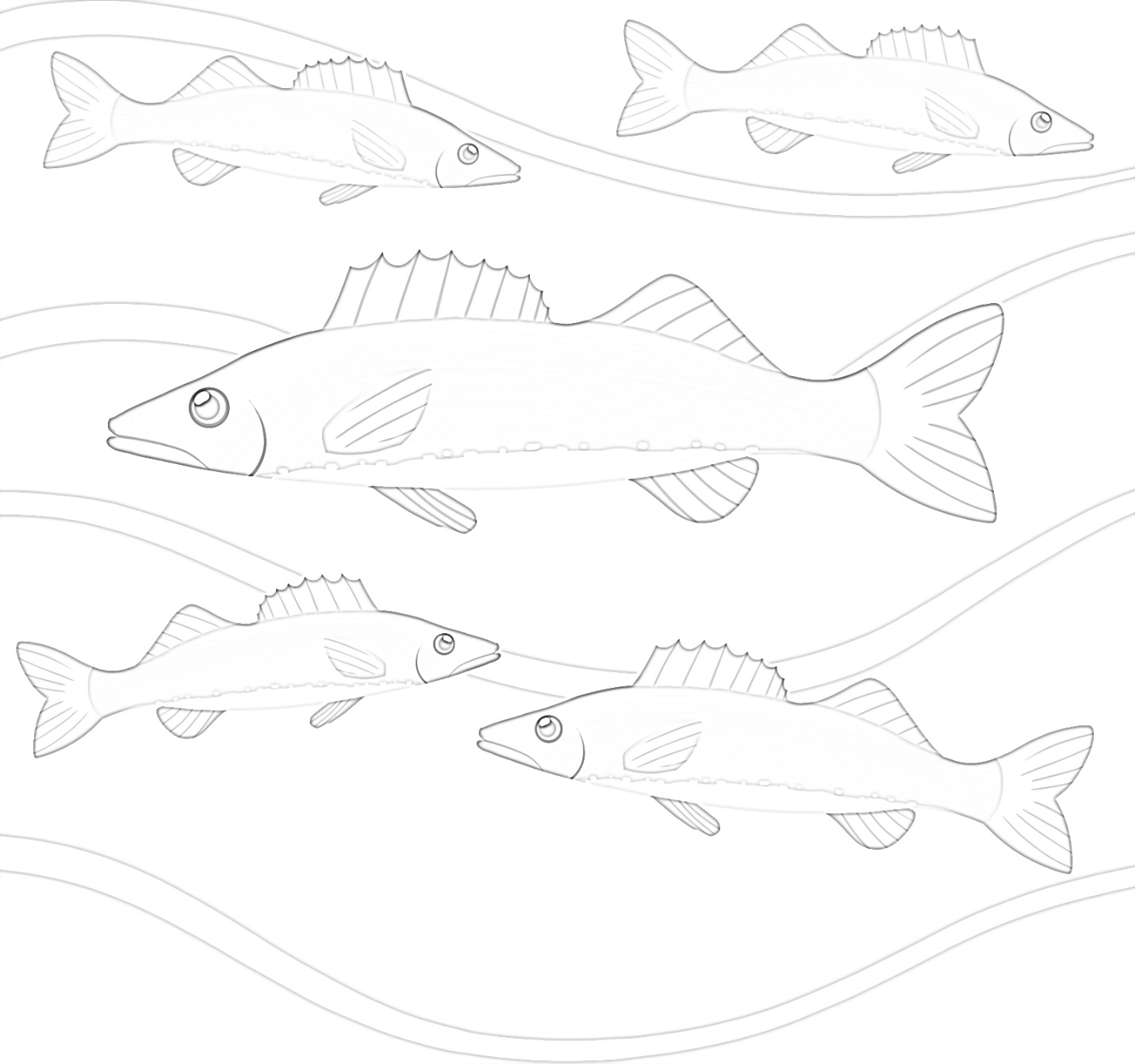 naanan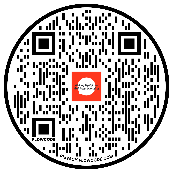 naanan ogaawag6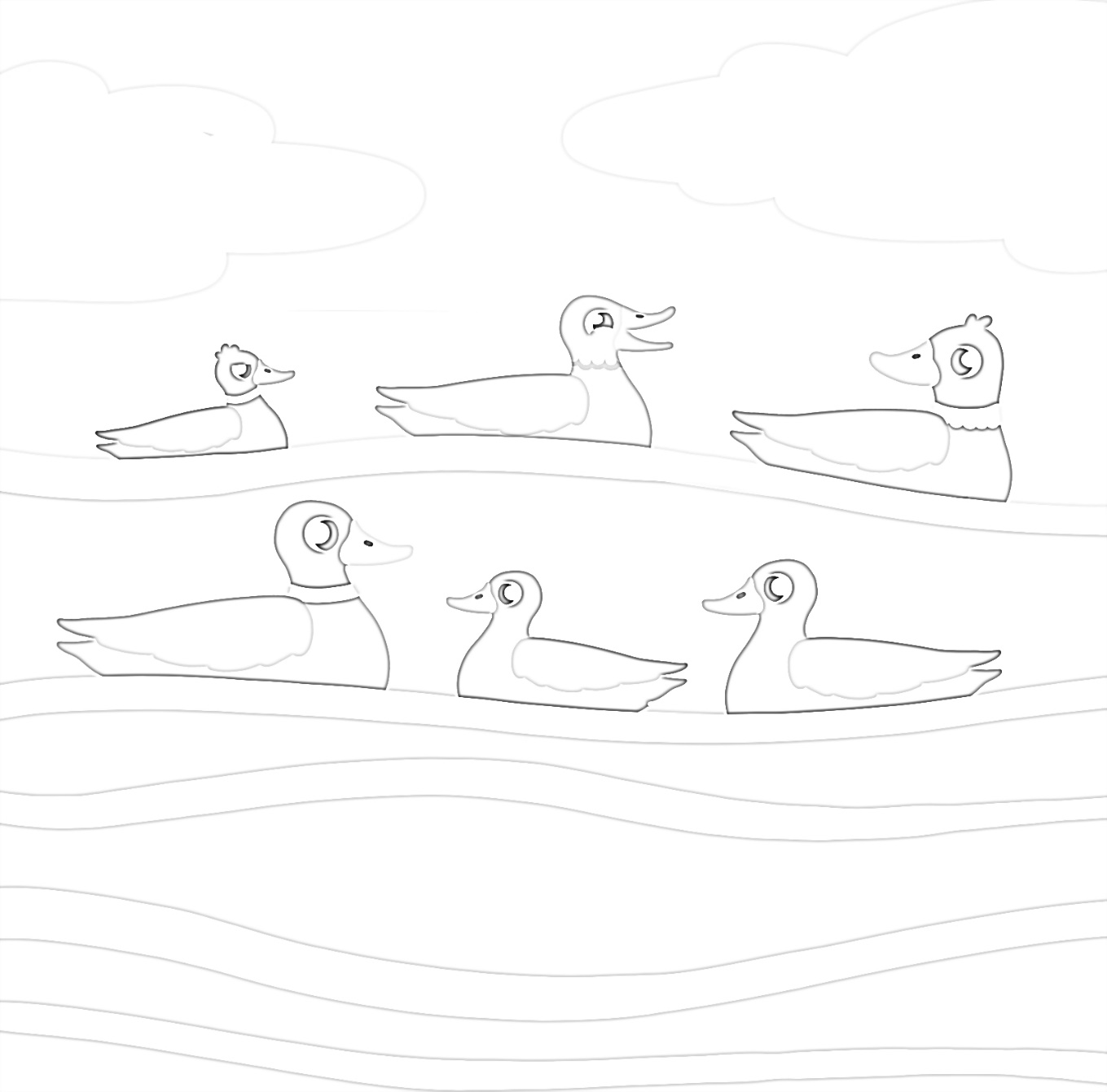 ningodwaaswi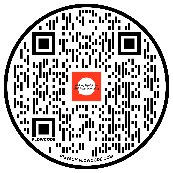 ningodwaaswi zhiishiibag7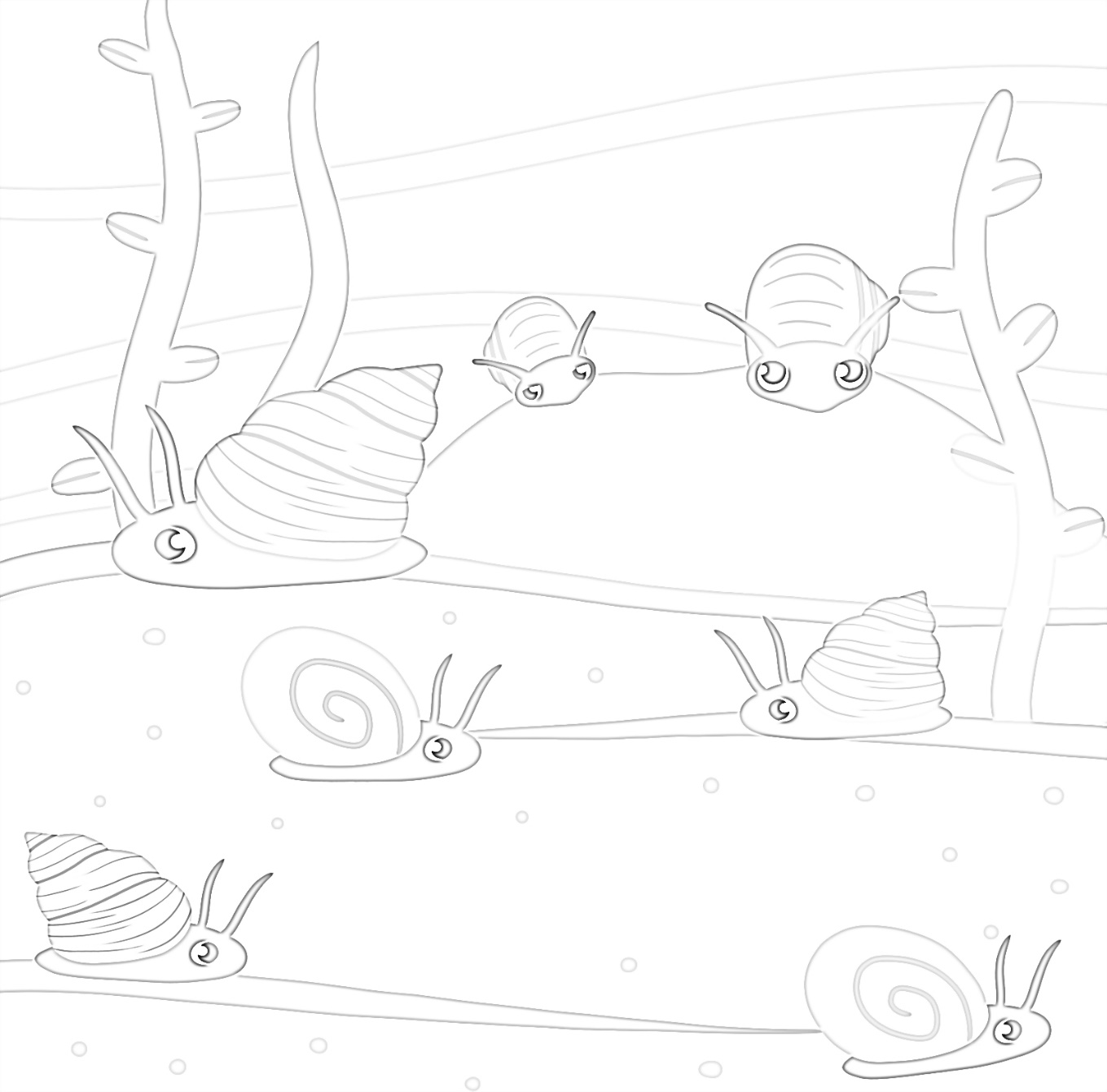 niizhwaaswi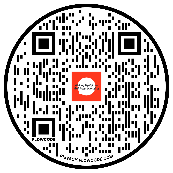 niizhwaaswi biimiskodisiig8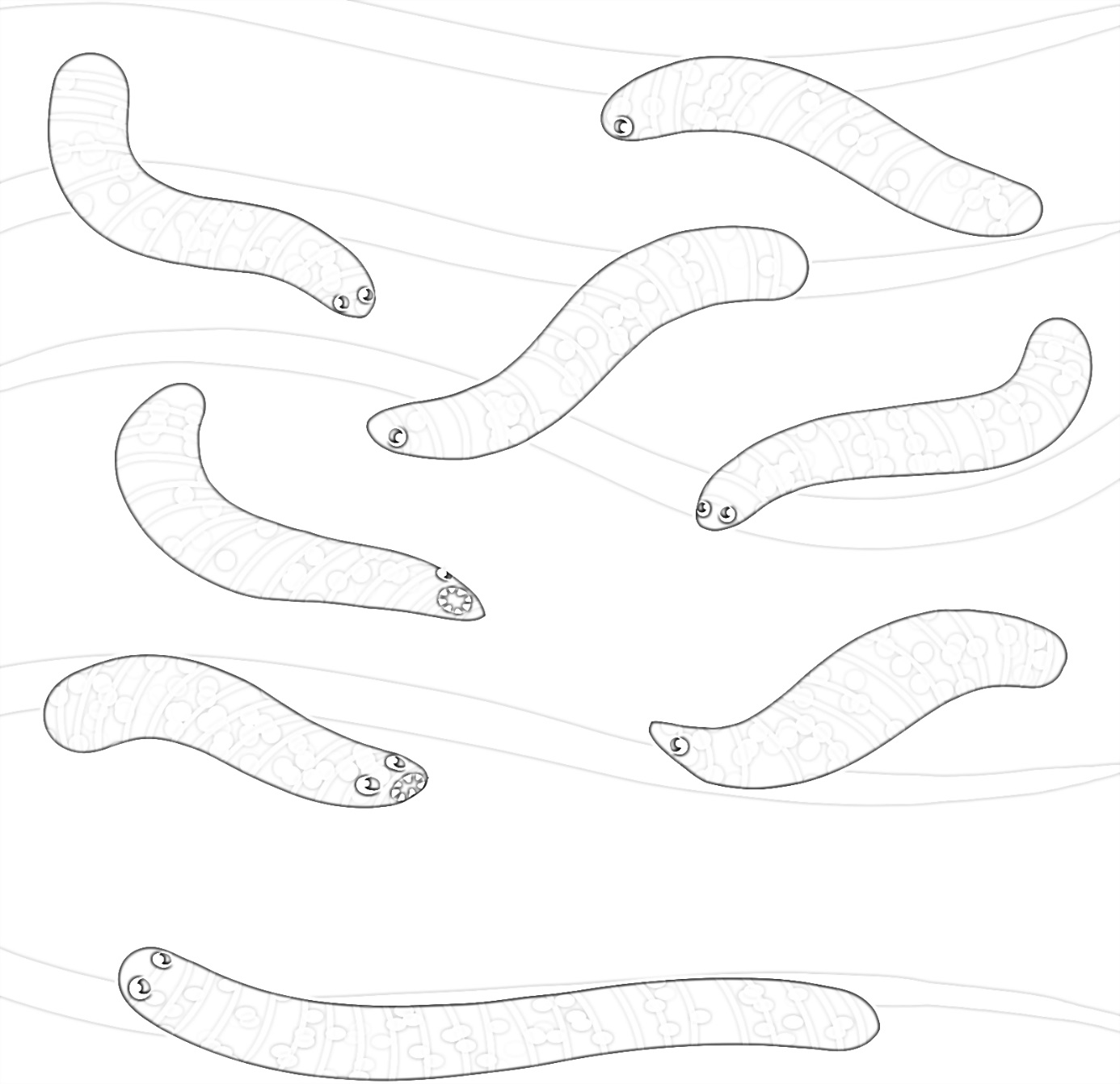 nishwaaswi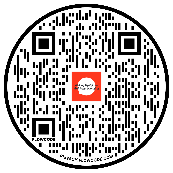 nishwaaswi zagaskwayag9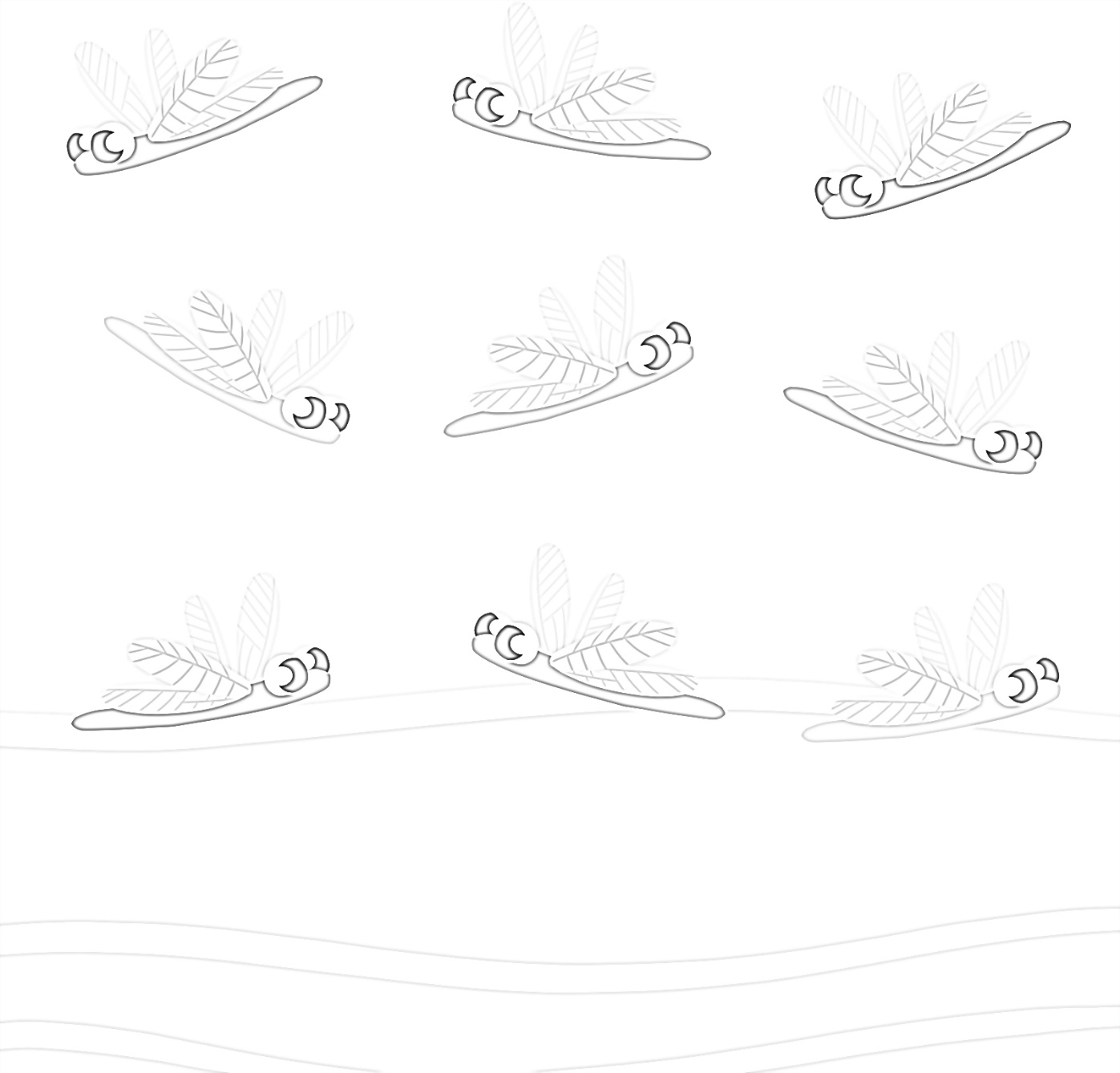 zhaangaswizhaangaswi 
oboodashkwaanishiinhyag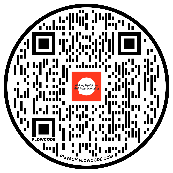 10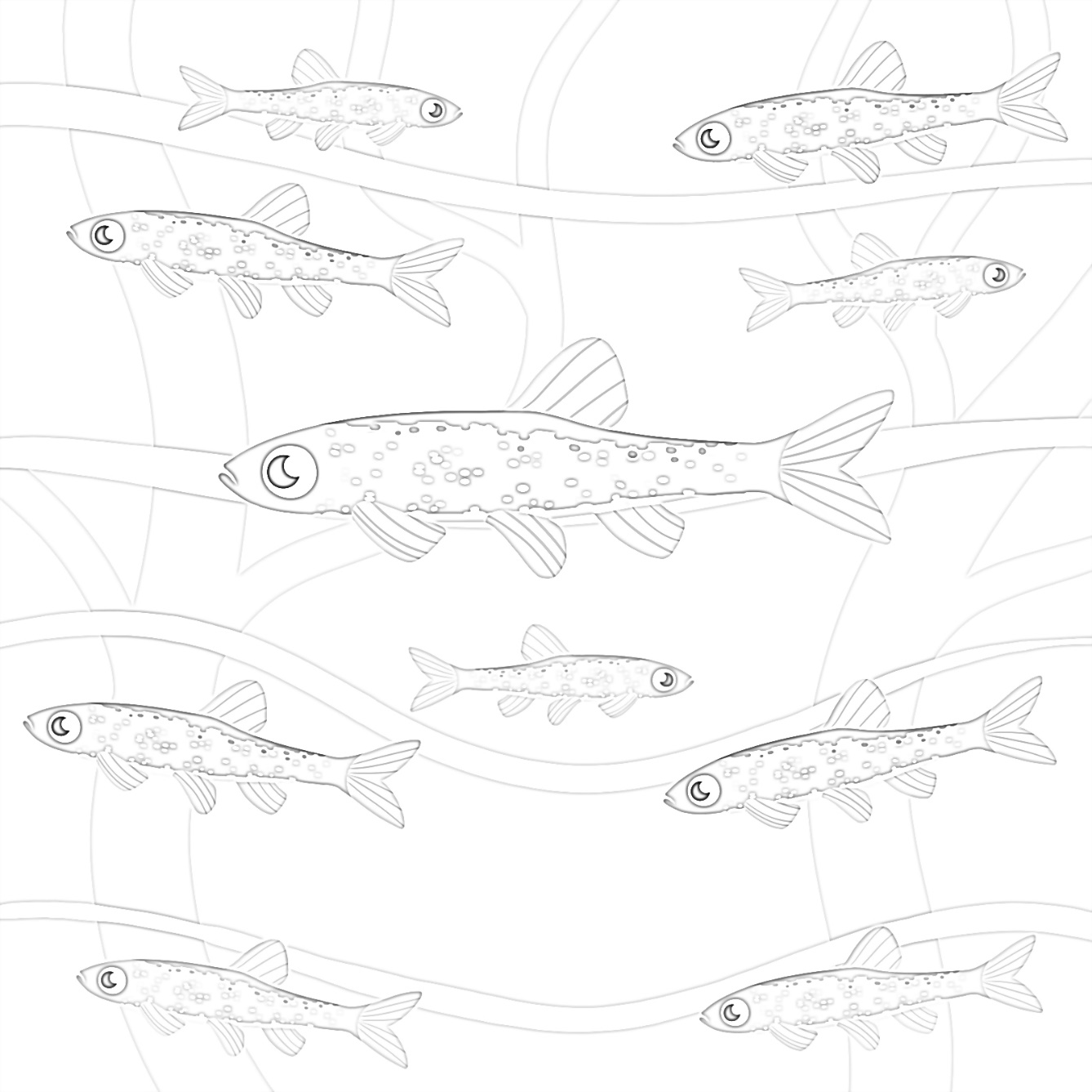 midaaswi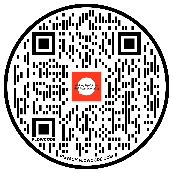 midaaswi giigoozhensag